ДатаТема Щотижневого ДайджестуЗапрошені гості  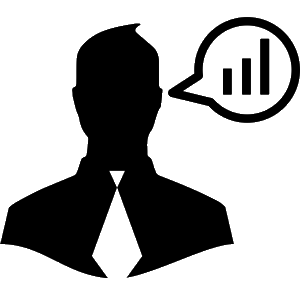 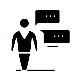  Спецтеми               Долучитися до Fruit&Berry ZoomВЕРЕСЕНЬВЕРЕСЕНЬВЕРЕСЕНЬВЕРЕСЕНЬВЕРЕСЕНЬ16.09.2020Презентація ініціативи Vtrade Фрукти і Ягоди та Щотижневих оглядівКарен Ісаакян, керівник напрямку підтримки конкурентоспроможності секторів Програми USAID «Конкурентоспроможна економіка України» (КЕУ)Зареєструватися 23.09.2020Огляд ринку малини, лохини та суниці садовїКшиштоф Сак (Польща), комерційний директор Agronom Plants та менеджер Agronom berries.  Зареєструватися 30.09.2020Огляд ринку яблук, груш та сливАджай Матур, імпортер з Індії, власник компанії Nitz Supplies ЗареєструватисяЖОВТЕНЬ ЖОВТЕНЬ ЖОВТЕНЬ ЖОВТЕНЬ ЖОВТЕНЬ 07.10.2020Огляд ринку яблук, груш та сливЛеонід Сухомлин, заступник директора департаменту аграрної політики МЕРТ.Зареєструватися16.10.2020Огляд ринку яблук та грушКанали збуту: гуртова торгівляОлександр Воропаєв, директор гуртового ринку «Початок»               Іван Федишин, директор   гуртового ринку «Шувар» (м.Львів) Зареєструватися 21.10.2020Огляд ринку вишні, абрикосів та персикаОксана Гордій, «Уманська фруктова компанія», Андрій Галяс, ТОВ «Беррі Трейд»Зареєструватися28.10.2020Огляд ринку заморожених ягід та фруктівРинок переробки України Представники переробних підприємствЗареєструватися ЛИСТОПАДЛИСТОПАДЛИСТОПАДЛИСТОПАД11.11.2020Огляд ринку яблук і заморожених ягід та фруктівРобота з супермаркетами: особливості, вимоги, перспективи. Ольга Матова, керівник відділу закупівельсвіжих продуктів (PFtrad) АШАН УкраїнаЗареєструватися 25.11.2020Огляд ринку яблук та грушПредставник Всесвітньої асоціації виробників груш та яблук (WAPA)ЗареєструватисяГРУДЕНЬГРУДЕНЬГРУДЕНЬГРУДЕНЬ02.12.2020Огляд ринку яблук і заморожених ягід та фруктівСвітова логістика фруктів та ягідЗареєструватися 16.12.2020Огляд ринку черешні, лохини та малиниПідсумки ягідного сезону в Україні, початок сезону в Чилі Очікується підтвердження експерта з ЧиліЗареєструватися 23.12.2020Фінальний Fruit&Berry Zoom. Підведення підсумківПредставники Асоціації "Ягідництво України" та Програми USAID «Конкурентоспроможна економіка України» (КЕУ)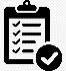 Зареєструватися 